Piotr Martyn 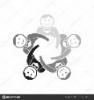 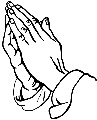 Temat: Jak dobrze się spowiadać?a) Cel dydaktyczny: Jak dobrze wypełniać warunki dobrej spowiedzi.b) Cel wychowawczy: Zachęcenie do lepszego przygotowania się do sakramentu pokuty i pojednania.Pomoce: Pismo Święte, czyste kartki A4/A5, kilka długopisów.Treść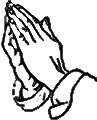 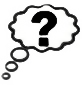 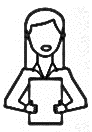 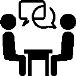 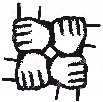 Wstęp - Modlitwa na rozpoczęcie spotkaniaAnimator zaczyna spotkanie od znaku krzyża, zapalenia świecy i modlitwy do Ducha Świętego. Pomódlmy się do Ducha Świętego prosząc o otwartość serc i aby czuwał nad naszym spotkaniem
„Duchu Święty, który oświecasz...” Animator kończy modlitwę słowami „Nie zazna szczęścia kto błędy swe ukrywa – kto je wyznaje, porzuca – ten miłosierdzia dostąpi” odczytanymi z księgi: Prz 28,13Treść właściwa Widzieć- Czym jest spowiedź?(Spowiedź jest wyznaniem naszych grzechów przed Bogiem. Przez spowiedź człowiek bierze odpowiedzialność za swoje czyny i przyznaje się do nich, aby na nowo otworzyć się na Boga oraz Kościół.)- Czy potrzebna jest nam spowiedź? (Spowiedź święta jest sakramentem pojednania grzeszącego człowieka z Bogiem. Wyznając swoje grzechy, zawierzamy się Bogu, który na powrót przyjmuje nas do łaski uświęcającej, prowadzącej duszę do zbawienia. W tym sakramencie chodzi o to by mieć szczere serce; serce, które pragnie być odkryte przez Boga, który mnie doskonale zna.)- Kiedy powinniśmy iść do spowiedzi? (Spowiedź powinna być regularna i częsta, ponieważ łatwiej nam zrobić rachunek sumienia, wytrwać w dobrych postanowieniach i unikać okazji do grzechu. Jeśli mamy na sumieniu grzech ciężki to najlepiej jak najszybciej przystąpić do sakramentu pojednania, ponieważ grzech ciężki oddziela od łaski Bożej.)W omówionych już punktach przypomnieliśmy sobie czym jest spowiedź, do czego jest nam potrzebna,i kiedy powinniśmy korzystać z tego sakramentu. Chciałbym żebyśmy w dalszej części spotkania skupili się na pytaniu: jak dobrze się spowiadać?DziałaćKażdy z nas jest grzesznikiem bez wyjątku. Naturalnie Bóg pragnie dla nas dobra dlatego dał nam sakrament pojednania, czyli spowiedź. Wiele osób przed pójściem do spowiedzi zastanawia się jak się do niej odpowiednio przygotować. W Internecie możemy znaleźć informacje o przeróżnych metodach i nie koniecznie wszystkie mogą być właściwe. Na wstępie chciałbym abyśmy wspólnie przypomnieli sobie warunki dobrej spowiedzi.- Pamiętacie je? (rachunek sumienia, żal za grzechy, mocne postanowienie poprawy, szczera spowiedź, zadośćuczynienie Panu Bogu i bliźniemu). Animator dzieli uczestników na 5 grup. Następnie przydziela do rozważenia jeden z pięciu warunków dobrzej spowiedzi (każdej grupie inny). Animator daje grupom odpowiedni czas na zastanowienie się nad danymi warunkami. Po pewnym czasie animator prosi, aby uczestnicy przedstawili rezultaty pracy (idąc od pierwszego warunku do ostatniego).Grupa 1 – rachunek sumienia - (jest to refleksja nad własnym życiem, postępowaniem, działaniem, przypomnieniem sobie grzechów, które popełniliśmy od ostatniej spowiedzi)Grupa 2 – żal za grzechy - (gdy myślimy o danym grzechu i jest nam za niego wstyd, dręczy nas sumienie, czujemy, że zrobiliśmy coś złego)Grupa 3 – mocne postanowienie poprawy - (postanowienie poprawy to decyzja, wybór dobra i tylko dobra, jest to podjęcie jednoznacznej decyzji zerwania z grzechem i okolicznościami, które prowadzą do złego, ten element musi dokonać się w naszych sercach.)Grupa 4 – szczera spowiedź - (rozmowa z Bogiem i proszenie go o dobre przeżycie spowiedzi, warto zaraz na początku spowiedzi powiedzieć spowiednikowi o swoich lękach) Animator kontynuuje:-Co może pomóc nam oraz spowiednikowi podczas spowiedzi? (na początku spowiedzi możemy się powiedzieć w skrócie spowiednikowi kim jesteśmy i jak wygląda nasz stan duchowy, aby spowiednik posiadał jakiś punkt odniesienia, modlitwa o dobrego spowiednika)-Z czego nie powinno się spowiadać? (nie powinno spowiadać się z grzechów cudzych tzn. nie powinno się mówić o grzechach/złych zachowaniach innych ludzi,  z emocji np. nie powinno się mówić, że ktoś nas denerwuje, irytuje itp; z pokus, którym nie ulegliśmy, nie powinniśmy skupiać się na jednym grzechu, a inne pomijać)Grupa 5 – zadośćuczynienie Panu Bogu i bliźniemu - (zadośćuczynienie jest przywróceniem i odnowieniem dobrej relacji z Bogiem i bliźnim, jest to przede wszystkim zaangażowanie się w swoje nawrócenie do Boga.). Animator dopytuje:-Jak możemy zadośćuczynić bliźniemu? (Należy zastanowić się , w czym mogliśmy zrobić krzywdę drugiej osobie i starać się do doprowadzić do pojednania i wyrównania krzywdy  dobrem.)Teraz chciałbym abyśmy pochylili się nad tym co Pismo Święte mówi o spowiedzi: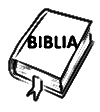 (J 20, 23)„Którym odpuścicie grzechy, są im odpuszczone, a którym zatrzymacie, są im zatrzymane” -Do kogo zostały zwrócone te słowa? (do apostołów)Podsumowanie: W tym właśnie fragmencie Bóg daje moc odpuszczania grzechów apostołom. W dalszym rezultacie teraz tą moc posiadają księża, którzy udzielają nam tego sakramentu.-Komu dana jest ta władza teraz? (księżom)(1J 1,9) 
„Jeśli wyznajemy grzechy swoje, wierny jest Bóg i sprawiedliwy i odpuści nam grzechy, i oczyści nas od wszelkiej nieprawości” -Jaka prawda kryje się w tych słowach? (Bóg jest miłosierny i pragnie naszego zbawienia. Chce odpuszczać nam grzechy, lecz stawia warunek, aby je wyznać)(Ps 32,1)„Szczęśliwy ten, komu została odpuszczona nieprawość, którego grzech został puszczony w niepamięć”. -Co jest powodem szczęścia w tym tekście? (odpuszczenie grzechów, zmazanie win przez Boga)-Czym jest nieprawość według autora? (są to grzechy)DziałaćTeraz przedstawię wam wypowiedź pewnej dziewczyny, a następnie zadam wam pewne zadanie do wykonania.„Uważam się za osobę wierzącą, ale w ostatnich latach bardzo się pogubiłam. Nie wątpiłam w Boga, ale nie podobała mi się instytucja Kościoła. Uważałam, że wszyscy księża są beznadziejni i nie chcę mieć z nimi nic wspólnego. Minęło sporo czasu takiego mojego wierzenia i niepraktykowania, ale chcę to zmienić. Bardzo zależy mi na powrocie do prawdziwej religii, ale jest jeden kłopot. Żeby to zrobić, wypadałoby się najpierw się wyspowiadać, przyjąć komunię i zacząć znowu uczestniczyć w życiu kościelnym. Zaczęłam już nawet chodzić na msze i jest mi bardzo źle z tym, że nie mogę przyjąć z czystym sumieniem sakramentu. Siedzę tam smutna i czuję się gorsza od innych. Najgorsze jest to, że nie umiem tego zmienić. Przecież to żadna filozofia, żeby pójść do kościoła w jakimś lepszym terminie, na spokojnie się wyspowiadać i pozbyć się wyrzutów sumienia. Może dla innych to żadna sprawa, ale ja już zapomniałam jak to się robi i potwornie się boję!” - KarolinaAnimator dzieli uczestników spotkania na 3 grupy, rozdaje wcześniej przygotowane czyste kartki i przydziela grupom następujące zadanie: Grupa 1 –  Napisz list do Karoliny, w którym pomożesz jej przełamać lęk przed spowiedzią.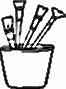 Grupa 2 – Wytłumacz w liście do Karoliny na czym polega spowiedź święta i czym jest tak naprawdę polega ten sakrament, Grupa 3 -  Wytłumacz Karolinie jak wielkie owoce przynosi odbyta spowiedź.Za kilka minut poproszę was o przedstawienie rezultatów swojej pracy.(Animator daję odpowiednią ilość czasu i następnie prosi grupy o przedstawienie ich efektów pracy._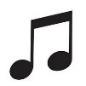 Hasło spotkania„Początkiem dobrych czynów jest wyznanie złych”Piosenka spotkania„Niosę Tobie mój grzech”Zadanie apostolskieOfiaruj jutrzejszą modlitwę w intencji zatwardziałych grzeszników. Poproś Boga o przebaczenie dla nich.Modlitwa na zakończeniePanie Jezu, który umarłeś dla nas na krzyżu, dziękujemy ci za Twoją nieskończoną miłość do nas.     Przepraszamy za to, że tak często ranimy Ciebie i naszych bliskich. Prosimy pomóż nas pokonywać swoje słabości i zwalczać zło w naszych duszach. Amen